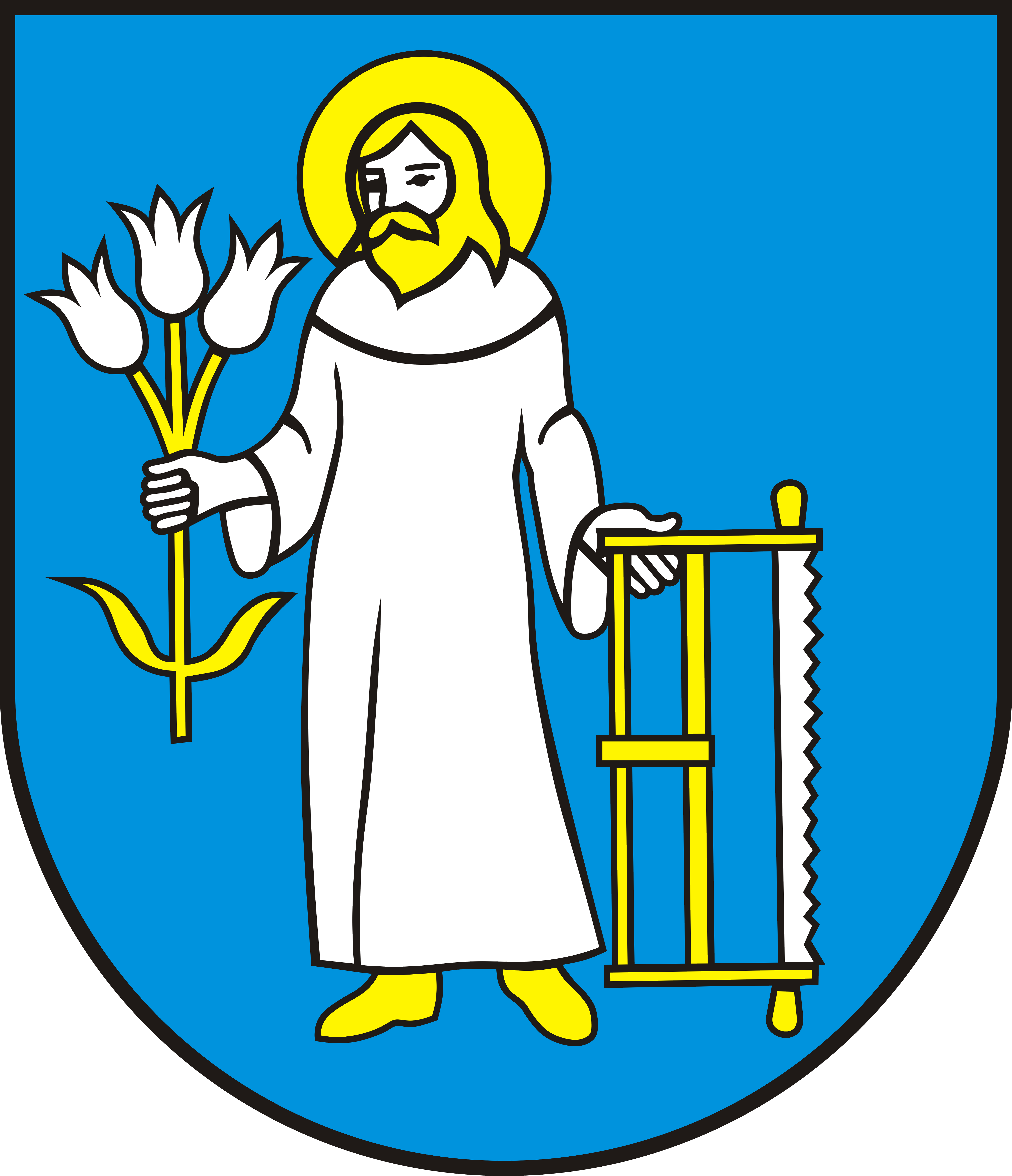 Žiadateľ:Meno, priezvisko (obchodné meno): ...................................................................................................................Adresa trvalého pobytu (sídlo spoločnosti): ........................................................................................................Tel. č.: .................................................................................................................................................................Obec  PílaPíla 68900 89  PílaVec : 	Žiadosť o vydanie súhlasu V zmysle § 4 ods. 3 písm. d) zákona č. 369/1990 Zb. o obecnom zriadení v znení neskorších predpisov a § 27 ods. 1 písm. c) zákona č. 137/2010 Z. z. o ovzduší v znení neskorších predpisov (ďalej len „zákon o ovzduší) žiadam orgán ochrany ovzdušia o: 1. vydanie súhlasu podľa §17, ods.1, písm. a) zákona o ovzduší na: 	a) povolenie stavby malých zdrojov znečisťovania ovzdušia; 	b) zmenu stavby malých zdrojov znečisťovania ovzdušia; 	c) užívanie stavby malých zdrojov znečisťovania ovzdušia; I. Miesto stavby: (ulica, lokalita, katastrálne územie, parcelné miesto)......................................................................................................................................................................... II. Druh stavby:(názov stavby podľa PD : napr. RD (novostavba, prestavba), administratívna budova a pod.)........................................................................................................................................................................III. Stručný popis stavby, názov technológie, výroby : ( typ spaľovacieho zariadenia, výkon, technický popis stavby, druh paliva)..........................................................................................................................................................................…..........................................................................................................................................................................…………………………………………………………………………………………………………………………………V ............................... dňa ..............................                                                                                                                                                                                                      .................................................                                                                                                                            podpis žiadateľa (pečiatka)Prílohy: Technická správa  z projektovej dokumentácie, ktorá popisuje Malý zdroj znečistenia